Контакты по вопросам проведения ГИАв 2020-2021 учебном году«Горячая линия» +7 (495)984-89-19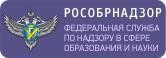 Министерство образования Тверской областиг. Тверь, ул. Советская, д. 238 (4822) 34-96-08Управление образования администрации г.Твериг. Тверь, ул. Трехсвятская, д. 28ател.36-10-64Муниципальное бюджетное общеобразовательноеучреждение средняяобщеобразовательная школа № 33Г. Тверь, ул. Ипподромная, дом 26тел. 58-35-70(ответственный за проведение ГИА-9 в МОУ СОШ № 33 Великанова Ирина Ивановна)